Quelques questions sur vos compétences actuelles et sur vos attentesNous vous remercions pour la confiance que vous nous accordez en vous inscrivant à la formation intitulée « Intelligence artificielle et réseaux de neurones artificiels ».Afin de répondre au mieux à vos attentes, nous vous prions de compléter cette fiche et de la renvoyer au plus tôt à M. Martial Mermillod, responsable scientifique et pédagogique du stage martial.mermillod@univ-grenoble-alpes.fr .dernière demi-journée de la formation est consacrée à une table-ronde pendant laquelle vous pourrez revenir sur les acquis de la formation, approfondir certaines parties et présenter un cas lié à votre activité. Afin de préparer au mieux le déroulé de cette , nous vous invitons à nous présenter votre projet en quelques lignes.« Ce questionnaire est facultatif. Le destinataire de ces données est le responsable scientifique de la formation à laquelle vous êtes inscrit(e) ou préinscrit(e) ; elles lui permettront d’adapter au mieux le programme de la formation à vos attentes et à celles des autres stagiaires. Elles seront détruites à la fin du stage. Pour plus d’informations concernant l’utilisation de vos données personnelles, veuillez consulter la notice « Données personnelles » disponible sur notre site internet. »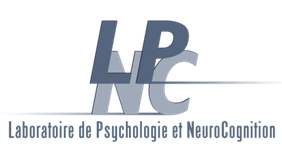 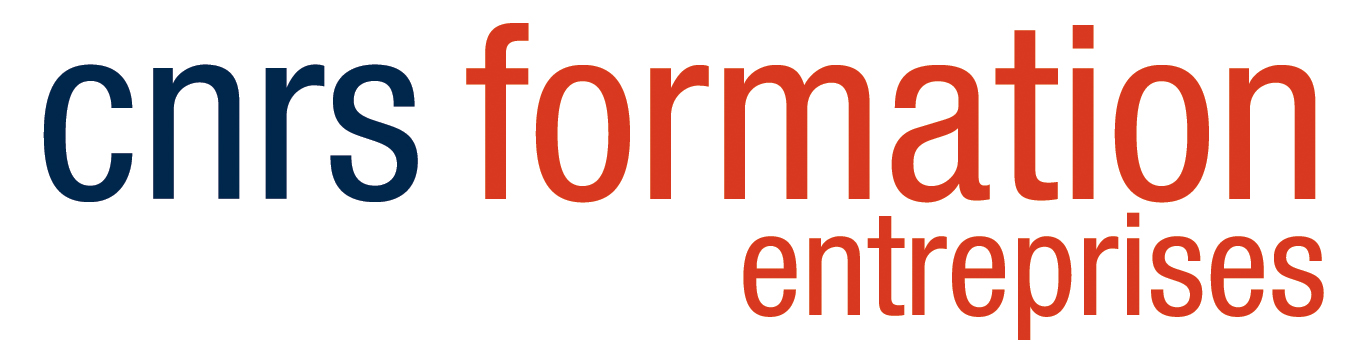 